Администрация города МагнитогорскаМуниципальное образовательное учреждение  «Специальная (коррекционная) общеобразовательная школа-интернат № 4» города Магнитогорска455026, Челябинская обл., г. Магнитогорск, ул. Суворова, 110Тел.: (3519) 20-25-85, e-mail: internatHYPERLINK "mailto:internat4shunin@mail.ru"4HYPERLINK "mailto:internat4shunin@mail.ru"shuninHYPERLINK "mailto:internat4shunin@mail.ru"@HYPERLINK "mailto:internat4shunin@mail.ru"mailHYPERLINK "mailto:internat4shunin@mail.ru".HYPERLINK "mailto:internat4shunin@mail.ru"ru; http://74203s037.edusite.ru«ОВОЩИ И ФРУКТЫ – ПОЛЕЗНЫЕ ПРОДУКТЫ»(Методическая разработка классного часа с элементами театрализации)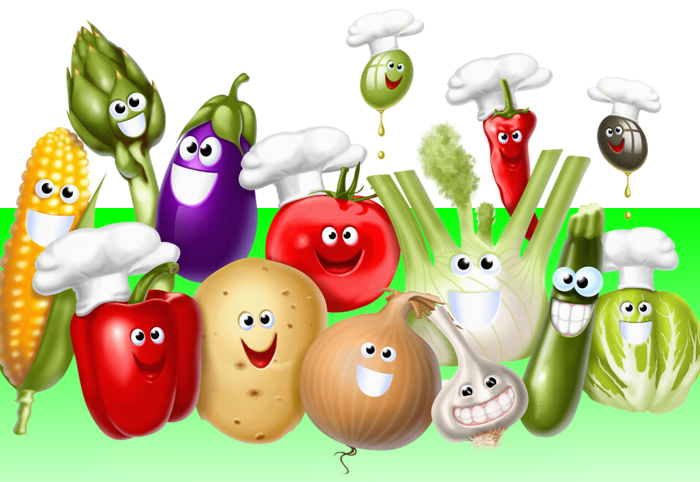 Автор – составитель: Чубаева Наталья Николаевна,воспитатель группы продлённого дня, учитель начальной школы МОУ «С(К)ОШИ №4»Г. Магнитогорск, 2015Методическая разработка классного часа с элементами театрализации «Овощи и фрукты – полезные продукты»Цель: Формирование у детей установки на здоровый образ жизни, правильное питаниеЗадачи:Расширить знания детей о разнообразии фруктов, ягод и овощей-основных  источниках витаминов и минеральных веществ ; Закрепить значение фруктов ягод и овощей для организма; Воспитывать сознательное отношение детей к здоровой пище.Оборудование: компьютер, проект, мультимедийная презентацияХод классного часаВступительная часть:- Добрый день, ребята. Сегодня на нашем классном часе мы продолжим разговор о правильном питании.- А что такое «правильное питание»?- Для чего необходимо правильно питаться?- Назовите основные правила правильного питания- А овощи и фрукты можно назвать продуктами здоровой  и полезной пищи? - Почему? ( мнения детей)- Чтобы разрешить наш с вами спор, я предлагаю вам послушать одну историю.       2. Основная частьВедущий:В некотором царстве, гороховом государстве жил да был его величество Царь Горох. И была у царя Гороха любимая дочь – царевна Горошинка.Счастливо жили царь и царевна в своем государстве, пока не пришла беда -заболела Горошинка. Ничего она не ест, ничего не пьет, стала бледной,невеселой. Не слышно больше задорного смеха царевны. Плачет бедныйцарь Горох, плачет все гороховое царство-государство.Решил царь Горох позвать придворных докторов. Стали спорить доктора, как лечить царевну.1 доктор:Чтоб больную излечить,Нужно сладостей добыть.Дать царевне шоколада,Половинку мармелада,Полконфеты, два печенья,Ложку сладкого варенья.«Фантой», «Спрайтом», «Лимонадом»Запивать все это надо.Вмиг царевна исцелится,Будет петь и веселиться.Чем больше сладостей,Тем больше облегченья.Лишь в этом заключается леченье.2 доктор:Научу вас поскорей,Как царевну излечить.Много фруктов, овощейНужно в царство пригласить.Дать больной свеклу, морковкуИ капусту тоже съесть,Потому что витаминыВ овощах и фруктах есть.Вкусный сок ей тоже нуженНа завтрак, на обед, на ужин.Ведущий:Кто же из докторов прав? Как лечить царевну? Поможем, ребята, царю Гороху выбрать правильное лечение для дочери.ВедущийПомогите поскорееРазобраться, что нужнее.Если наш совет хороший-Вы похлопайте в ладоши:вот так – 3 раза.На неправильный советВы потопайте – нет, нет!Вот так – 3 раза.2 доктор:Постоянно нужно естьДля здоровья фрукты,Зелень, овощи, грибы-Полезные продукты.Если мой совет хорошийВы похлопайте в ладоши.1 доктор:Не грызите лист капустный -Он совсем, совсем невкусный.Лучше ешьте шоколад,Пастилу и мармелад.Это правильный совет?Нет? Нет? Нет?2 доктор:Сок морковный и томатныйОн на вкус и цвет приятный.Чтоб здоровым стать ты мог,Пей скорей полезный сок.Если мой совет хорошийНе жалей свои ладоши.1 доктор:Пейте дети Лимонад,«Пепси-колу», «Фанту», «Спрайт»Нужен вам такой совет?Нет? Нет? Нет?Царь:Спасибо, ребята, я теперь знаю, как лечить мою дочь. Нужно срочно пригласить во дворец овощи и фрукты, ведь в них есть много витаминов, необходимых для нашего здоровья.Ведущий:И вот в гороховое государство из разных стран приехали долгожданные гости.Отгадав загадки, мы узнаем, какие овощи и фрукты пришли на помощь царевне. Любопытный красный носПо макушку в землю врос,Лишь торчат на грядкеЗеленые прядки. (Морковка)Летом в огородеСвежий и зеленый,А зимою в бочкеЖелтый и соленыйКто же этот молодец?Ну, конечно,….. (Огурец)Что за скрип? Что за хруст?Это что еще за куст?Как же быть без хрустаЕсли он…..(Капуста)Кругла, рассыпчата, бела,На стол она с полей пришла.Ты посоли ее немножкоВедь, правда, вкусная…(Картошка)Алый сапог в земле горит.Поскорей копай,В винегрет добавляй! (Свекла)В огороде вырастает,А когда он созревает,Варят из него томат,В щи кладут и так едят. (Помидор)Весною повисло,Все лето кисло,А сладко стало,На землю пало. (Яблоко)Царь: Расскажите о себе, гости дорогие, кто вы и откуда родом. Чем вы можете помочь моей доченьке?Ученик 1. Я – морковь. Приехала к вам с побережья Средиземного моря. Я могу поделиться с вами каратином, из которого образуется витамин А. Этот замечательный витамин поможет вам, лучше расти, способствовать здоровью кожи, зубов и дёсен, а так же росту волос. Поешь-ка морковку,Ты станешь очень ловкой,Веселье полюбишь,Про слёзы позабудешьУченик 2 Я вовсе не кузнечик -А сладкий огуречик,Хрустящий огуречик,Я сочный и живой. Я родом из далекой Индии. Я и сейчас очень люблю тепло и влагу. Мое имя пришло из греческого языка и означает неспелый. Мой аромат и витамины, которыми я богат, повышают аппетит.Ученица 3Я капуста нежная и хрупкая,Маленьким росточком я была.Полюбила я водичку вкусную,Много каждый день ее пила.Я свое имя получила от слова «капут», что означает «голова». Мой кочан и, впрямь, похож на голову. Во мне много витаминов группы В, который способствует, развитию  умственных способностей, а также органов зрения.Ученик 4: Съешь пюре из картошки,Станут лучше здоровье и вес.Каждый день понемножкуБудешь кушать картошку-Станешь сильной ты, как геркулес.Мои предки жили в Южной Америке. Сейчас меня называют вторым хлебом.Я очень сытна и полезна. Кто меня ест, тот меньше болеет.Ученик 5Я красавица нарядная,Я на цвет и вкус приятная.Добавь в винегрет, в винегрет,А в борще меня уж лучше нет.Я прибыла в Россию из Европпы. Мой сок очень полезен при заболевании печени. Ученик 6Съешь ты, детка помидор –
Это просто чудо овощ.
Нам известен с давних пор
Прибавляет всем здоровья.Любят дети сок томатный
Кисло-сладкий и приятный.
В первых блюдах и в салатах
Мы используем томаты.
Меня привезли из Южной Америки, где называли томатом, что означает «золотое яблоко». Я богат витаминами В.Ученик 7Я – яблочко, да на веточке,Вы сорвите меня и съешьте девочки.Съешьте, станете вы красивее,И румянее, и счастливее.Я – яблочко местный житель. Про меня говорят: «Одно яблоко в день – и врача не надо. Я – самый витаминный продукт, ведь во мне собрались почти все витамины.Каждый ребёнок кладёт в корзинку или тарелку овощ или фрукт, про который рассказываетВедущий:Посмотрите, ребята, с каким аппетитом царевна смотрит на  овощи и фрукты. Вывод: Витамины, которыми богаты эти овощи и фрукты помогут Горошинке поправиться. А вы, ребята, любите овощи и фрукты, едите их?А чего у царевны больше овощей или фруктов?Сколько фруктов в корзине царевны? Назовите! А какие фрукты вы знаете ещё? Игра «Кто больше»  Сейчас мы с царевной проверим, сколько фруктов знают ребята нашего класса. Я приглашаю к доске 3 ребят. Каждый ребёнок по очереди называет фрукт, выбывает тот, кто на 3 секунде не назовёт ни одного фрукта.Молодцы, каждый из вас целеустремлённо боролся за победу. Но а победителю вручаем главный приз самое большое яблоко.Ведущая: Ребята, скажите чем отличаются овощи от фруктов?Где растут овощи?Где растут фрукты? 3.Заключительная частьДавайте поиграем в игру «Чудесный сад». Сейчас мы с вами разделимся на 2 команды. И пойдём выращивать  овощи и фрукты в нашем чудесном саду.  Перед вам овощи и фрукты. Вы должны посадить овощ или фрукт на своё место. Если это овощ, то мы определяем его на грядку, а если это фрукт – на дерево.Молодцы, ребята, вы умеете отличать овощи от фруктов.А теперь скажите, чем похожи овощи и фрукты? Что их объединяет?Вывод: В овощах и фруктах содержится очень много витаминов, которые полезны для жизни, деятельности и здоровья человека.Ешьте овощи и фрукты-
Это лучшие продукты.
Вас спасут от всех болезней.
Нет вкусней их и полезней.Подружитесь с овощами,
И с салатами и щами.
Витаминов в них не счесть.
Значит, нужно это есть! Источники http://nsportal.ru/nachalnaya-shkola/vospitatelnaya-rabota/2013/12/18/klassnyy-chas-na-temu-ovoshchi-yagody-fruktyhttp://out-of-school.area7.ru/?m=1131Л.И. Макарова «Полезные продукты» – ПедСовет, 2007, №4.М.В. Кузьмина «Увлекательное путешествие в мир здорового образа жизни» – ПедСовет, 2007, №4.Н.В. Усова Звездный час по теме «Домашняя кулинария» – ШИК, 2009, №8.